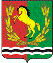 СОВЕТ ДЕПУТАТОВМУНИЦИПАЛЬНОГО ОБРАЗОВАНИЯ КИСЛИНСКИЙ СЕЛЬСОВЕТАСЕКЕЕВСКОГО РАЙОНА ОРЕНБУРГСКОЙ  ОБЛАСТИтретьего созываР Е Ш Е Н И Е                                 23.11..2018                                                                                                         № 85                                                                                   О протесте прокурора на решение от 15.07.2012 года №55 «О Положении  «Об оформлении бесхозяйного недвижимого имущества в муниципальную собственность муниципального образования Кислинский сельсовет»         Рассмотрев протест прокурора №7-1-2018 от 30.10.2018 года на решение Совета депутатов муниципального образования Кислинский сельсовет от 15.07.2012 года №55  «Об оформлении бесхозяйного недвижимого имущества в муниципальную собственность муниципального образования Кислинский сельсовет» Совет депутатов решил: 1.Удовлетворить протест прокурора на решение   от 15.07.2012 года №55 «О Положении  «Об оформлении бесхозяйного недвижимого имущества в муниципальную собственность муниципального образования Кислинский сельсовет».  2. Отменить  решение Совета депутатов муниципального образования Кислинский  от 15.07.2012 года №55 «О Положении  «Об оформлении бесхозяйного недвижимого имущества в муниципальную собственность муниципального образования Кислинский сельсовет».  3.Настоящее решение вступает в силу после официального опубликования (обнародования).Глава муниципального образованияКислинский сельсовет                                                                   В.Л. Абрамов